         GUIA DE AUTOAPRENDIZAJE Nº18 ED. FÍSICA Y SALUD 4° BÁSICO Nombre_______________________________________ Curso: _______ Fecha: _______1.- Instrucciones: Lee atentamente las instrucciones y responde de acuerdo a lo que se te solicita. Recuerda que puedes utilizar apuntes como cuaderno, libros u otros objetos tecnológicos. Utiliza el lápiz grafito para responder. Cuida la ortografía y caligrafía y redacción.Recordando que algunas de las habilidades motrices básicas trabajadas en clases son los desplazamientos, saltos, equilibrios, lanzamientos y recepciones, completa el cuadro describiendo un ejercicio diferente en donde trabajes la habilidad motriz que se te pide y luego, dibújalo. “Recuerda hidratarte constantemente y utilizar ropa apropiada.”“ Recuerda comer saludable, para crecer fuerte y sano.”3. Nombra 10 Alimentos necesarios y 10 innecesarios.Necesarios:1 ________________2_________________3_________________4_________________5_________________Innecesarios:1_________________2_________________3_________________4_________________5_________________4. ¿DE QUE SE CONFORMA LA MAYOR PARTE DE NUESTRO CUERPO?ProteínasSodioAgua5.- Observa atentamente la siguiente pirámide y realiza lo solicitado: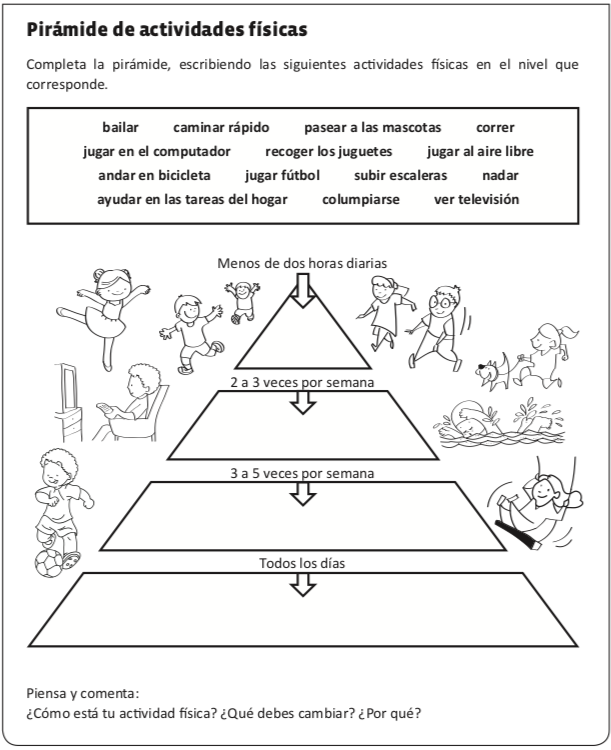 6.- Observa cada dibujo colorea y escribe el hábito de higiene que representa.  7.- Colorea la pirámide alimenticia, y debajo de la pirámide anota los alimentos que consumes con mayor frecuencia durante la semana. 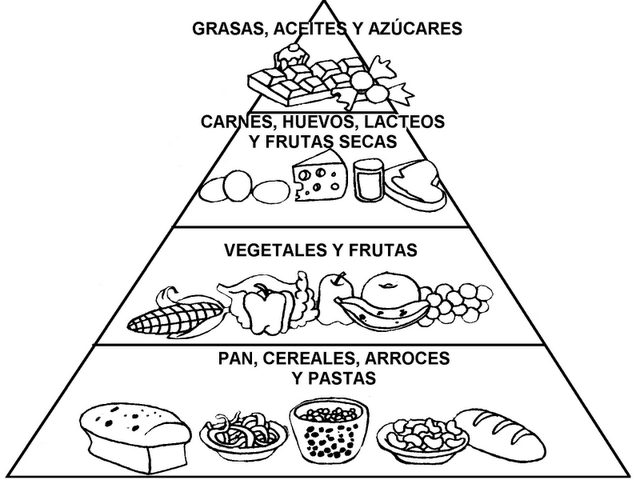 Anota los tipos de líquidos que consumes con mayor frecuencia durante la semana. (al menos 3)________________________________________________________________________RECOMENDCIONES DE ACTIVIDAD FÍSICA1. Los niños y jóvenes de 5 a 17 años deberían acumular un mínimo de 60 minutos diarios de actividad física moderada o vigorosa.2. La actividad física por un tiempo superior a 60 minutos diarios reportará un beneficio aún mayor para la salud.3. La actividad física diaria debería ser, en su mayor parte, aeróbica. Convendría incorporar, como mínimo tres veces por semana, actividades vigorosas. qOrganización mundial de la salud (OMS)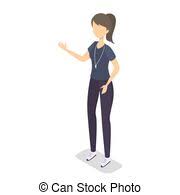 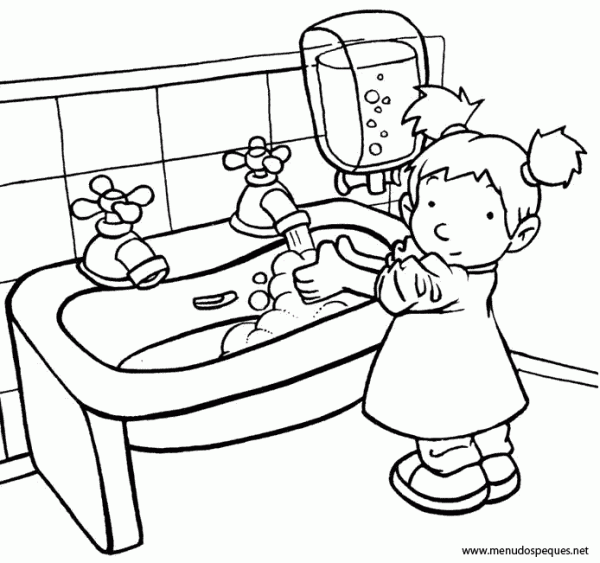 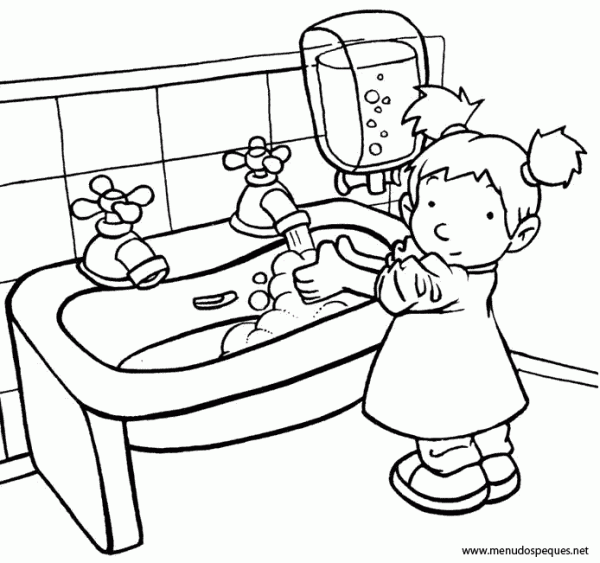 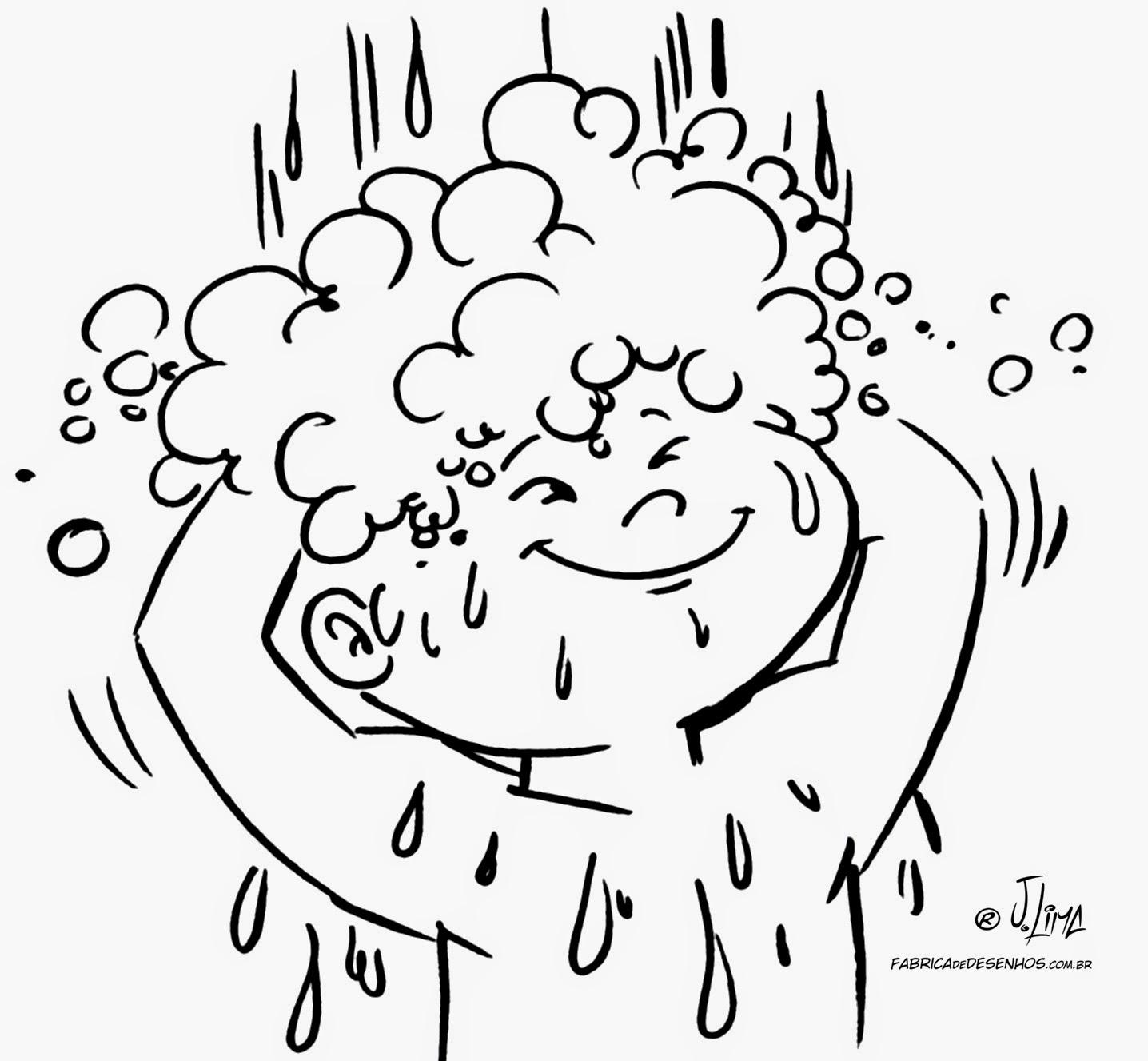 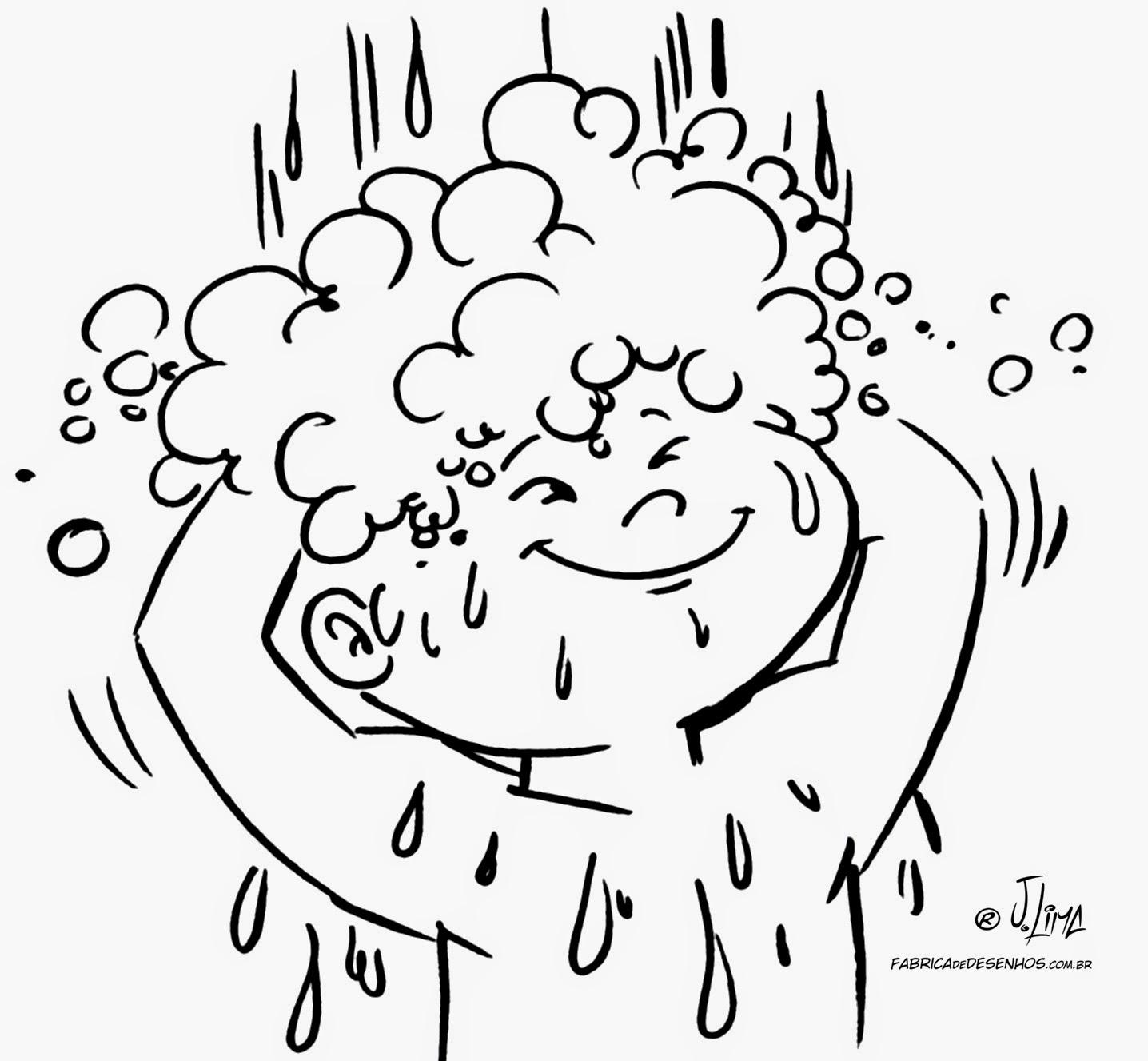 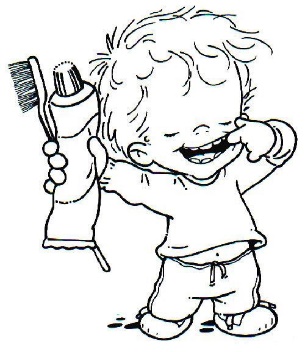 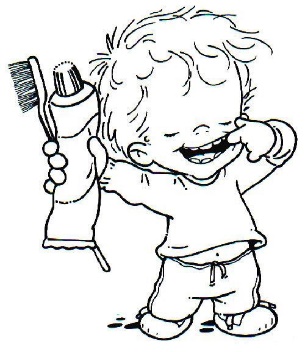 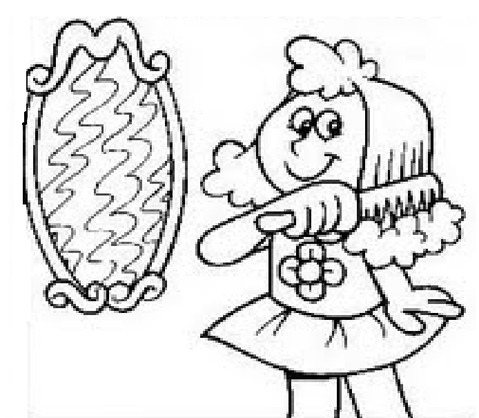 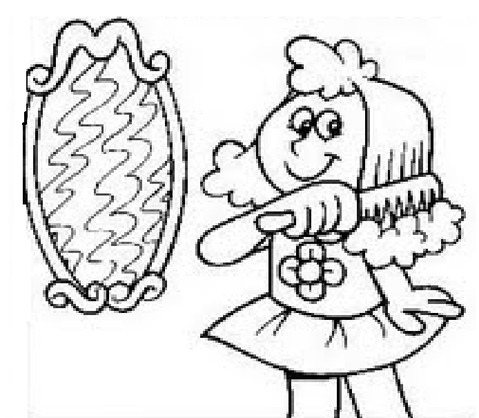 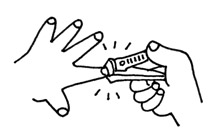 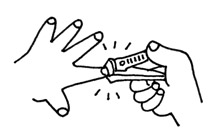 